For examples, see: http://itu.int/ITU-T/worksem/cce/bios.html Title of talk[Sustainable development through smart partnerships]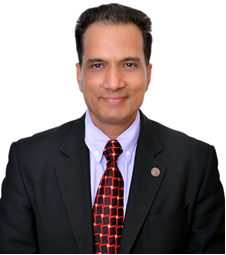 Sameer SharmaSenior Advisor,International Telecommunication Union Regional Office for Asia and the Pacific, Bangkok He is currently Senior Advisor, responsible for sustainable development through ICTs in Asia-Pacific region responsible for South Asia rendering technical assistance to the countries for ICT for development including creating conducive policy and regulatory framework.Mr. Sharma has assisted several countries in migration from legacy to   Next Generation Networks, drafting of National Broadband Policy Framework for over 17 countries, cybersecurity readiness assessment and Child On Line Protection, interoperability of standards , smart cities among others.Mr. Sharma has also contributed on developing framework  on ICT for Persons with Disabilities, Mobile applications for health, education, agriculture for promoting access to broadband in several countries. In India Mr. Sharma is currently assisting use of ICT for empowerment of rural women and Promoting ICT for saving lives using emergency communications.Before joining the ITU, he held several senior positions such as Advisor, Malaysian Communications and Multimedia Commission (MCMC), Malaysia and served as Director TRAI, India.He has been awarded by ITU with a medal of excellence for performance in 2009